Lampiran Peraturan Badan Akreditasi Nasional Perguruan Tinggi Nomor 2 tahun 2019 tentang Panduan Penyusunan Laporan Evaluasi Diri dan Panduan Penyusunan Laporan Kinerja Program Studi dalam Instrumen Akreditasi Program Studi – Lampiran 2: Panduan Penyusunan Laporan Kinerja Program Studi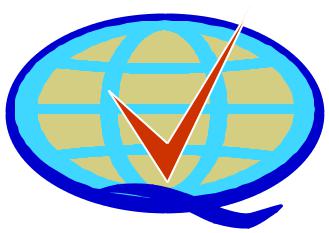 BAN-PTAKREDITASI PROGRAM STUDIPANDUAN PENYUSUNANLAPORAN KINERJA PROGRAM STUDIBADAN AKREDITASI NASIONAL PERGURUAN TINGGIJAKARTA2019KATA PENGANTARPuji syukur kita panjatkan ke hadirat Allah Tuhan Yang Maha Esa, karena atas rahmat dan hidayah-Nya Badan Akreditasi Nasional Perguruan Tinggi (BAN-PT) dapat menyelesaikan Panduan Penyusunan Laporan Evaluasi Diri, yang merupakan bagian dari Instrumen Akreditasi Program Studi (IAPS) versi 4.0. IAPS 4.0 ini disusun guna memenuhi tuntutan peraturan perundangan terkini, dan sekaligus sebagai upaya untuk melakukan perbaikan berkelanjutan dan menyesuaikan dengan praktik baik penjaminan mutu eksternal yang umum berlaku. Tujuan utama pengembangan IAPS adalah sebagai upaya membangun budaya mutu di Perguruan Tinggi.IAPS 4.0 ini berorientasi pada output dan outcome dan terdiri dari 2 bagian yaitu: 1) Laporan Laporan Kinerja Program Studi (LKPS) dan Laporan Evaluasi Diri (LED) Program Studi. LKPS berisi data kuantitatif yang secara bertahap akan diambil dari Pangkalan Data Pendidikan Tinggi (PD-Dikti) yang memuat capaian indikator kinerja unit pengelola program studi (UPPS) sebagai unit pengusul akreditasi program studi (APS), serta program studi yang diakreditasi. Indikator ini disusun BAN-PT secara khusus dengan mempertimbangkan kekhasan program studi tersebut.LED merupakan dokumen evaluasi yang disusun secara komprehensif sebagai bagian dari pengembangan program studi, yang tidak hanya menggambarkan status capaian masing-masing kriteria, tetapi juga memuat analisis atas ketercapaian atau ketidaktercapaian suatu kriteria. UPPS juga diharapkan menemukenali kekuatan yang dimiliki serta aspek yang perlu mendapat perbaikan. Pada bagian akhir dari LED, UPPS harus melakukan analisis dan menetapkan program pengembangan UPPS dan program studi yang akan digunakan sebagai basis penilaian pada siklus APS berikutnya. Dengan demikian upaya peningkatan mutu secara berkelanjutan dalam upaya membangun budaya mutu, dapat segera terwujud.Jakarta, Maret 2019Ketua Majelis AkreditasiProf. Dwiwahju Sasongko, Ph.D.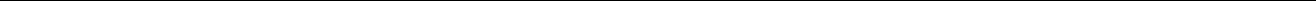 Panduan Penyusunan LKPS APS	i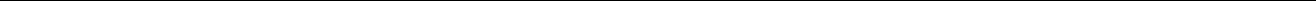 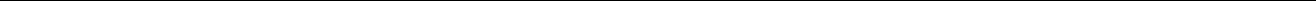 Panduan Penyusunan LKPS APS	ii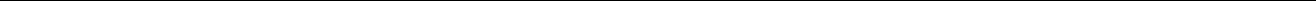 HALAMAN MUKA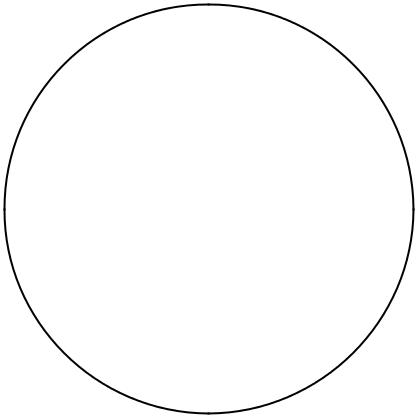 LAMBANGPERGURUANTINGGILAPORAN KINERJA PROGRAM STUDIAKREDITASI PROGRAM STUDIPROGRAM DAN NAMA PROGRAM STUDIUNIVERSITAS/ INSTITUT/ SEKOLAH TINGGI/ POLITEKNIK/ AKADEMI/ AKADEMI KOMUNITAS.....................................................NAMA KOTA KEDUDUKAN PERGURUAN TINGGITAHUN ................IDENTITAS PENGUSULPerguruan TinggiUnit Pengelola Program StudiJenis ProgramNama Program StudiAlamatNomor TeleponE-Mail dan WebsiteNomor SK Pendirian PT 1)Tanggal SK Pendirian PT: .......................................................................: .......................................................................: .......................................................................: .......................................................................: .......................................................................: .......................................................................: .......................................................................:  .......................................................................:  .......................................................................Pejabat PenandatanganSK Pendirian PTNomor SK Pembukaan PS 2)Tanggal SK Pembukaan PS:  .......................................................................:  .......................................................................:  .......................................................................Pejabat PenandatanganSK Pembukaan PS:  .......................................................................Tahun Pertama KaliMenerima Mahasiswa:  .......................................................................Peringkat TerbaruAkreditasi PS Nomor SK BAN-PT:  ........................................................................:  ........................................................................Daftar Program Studi di Unit Pengelola Program Studi (UPPS)Keterangan:Lampirkan salinan Surat Keputusan Pendirian Perguruan Tinggi.Lampirkan salinan Surat Keputusan Pembukaan Program Studi.Lampirkan salinan Surat Keputusan Akreditasi Program Studi terbaru.Diisi dengan jumlah mahasiswa aktif di masing-masing PS saat TS.BORANG INDIKATOR KINERJA UTAMATata Pamong, Tata Kelola, dan Kerjasama a. KerjasamaTuliskan kerjasama tridharma di Unit Pengelola Program Studi (UPPS) dalam 3 tahun terakhir dengan mengikuti format Tabel 1 berikut ini.Tabel 1. Kerjasama TridharmaKeterangan:Beri tanda V pada kolom yang sesuai.Diisi dengan judul kegiatan kerjasama yang sudah terimplementasikan, melibatkan sumber daya dan memberikan manfaat bagi Program Studi yang diakreditasi.Bukti kerjasama dapat berupa Surat Penugasan, Surat Perjanjian Kerjasama (SPK), bukti-bukti pelaksanaan (laporan, hasil kerjasama, luaran kerjasama), atau bukti lain yang relevan. Dokumen Memorandum of Understanding (MoU), Memorandum of Agreement (MoA), atau dokumen sejenis yang memayungi pelaksanaan kerjasama, tidak dapat dijadikan bukti realisasi kerjasama.Mahasiswaa.   Kualitas Input MahasiswaTuliskan data daya tampung, jumlah calon mahasiswa (pendaftar dan peserta yang lulus seleksi), jumlah mahasiswa baru (reguler dan transfer) dan jumlah mahasiswa aktif (reguler dan transfer) dalam 5 tahun terakhir di Program Studi yang diakreditasi dengan mengikuti format Tabel 2.a berikut ini.Tabel 2.a Seleksi MahasiswaKeterangan:TS = Tahun akademik penuh terakhir saat pengajuan usulan akreditasi.Mahasiswa AsingTabel 2.b berikut ini diisi oleh pengusul dari Program Studi pada program Sarjana/Sarjana Terapan/Magister/Magister Terapan/Doktor/Doktor Terapan.Tuliskan jumlah mahasiswa asing yang terdaftar di seluruh program studi pada UPPS dalam 3 tahun terakhir dengan mengikuti format Tabel 2.b berikut ini.Tabel 2.b Mahasiswa Asing (Foreign Student)Keterangan:Mahasiswa asing dapat terdaftar untuk mengikuti program pendidikan secara penuh waktu (full-time) atau paruh waktu (part-time). Mahasiswa asing paruh waktu adalah mahasiswa yang terdaftar di Program Studi untuk mengikuti kegiatan pertukaran studi (student exchange), credit earning, atau kegiatan sejenis yang relevan.Sumber Daya Manusia a. Profil DosenTuliskan data Dosen Tetap Perguruan Tinggi yang ditugaskan sebagai pengampu mata kuliah di Program Studi yang Diakreditasi (DTPS) pada saat TS dengan mengikuti format Tabel 3.a.1 berikut ini.Tabel 3.a.1 Dosen Tetap Perguruan TinggiKeterangan:NDT = Jumlah Dosen Tetap Perguruan Tinggi yang ditugaskan sebagai pengampu mata kuliah di Program Studi yang diakreditasi. NDTPS = Jumlah Dosen Tetap Perguruan Tinggi yang ditugaskan sebagai pengampu mata kuliah dengan bidang keahlian yang sesuai dengan kompetensi inti program studi yang diakreditasi.Diisi dengan jenis program (Magister/Magister Terapan/Doktor/Doktor Terapan) dan nama program studi pada pendidikan pasca sarjana yang pernah diikuti.Diisi dengan bidang keahlian sesuai pendidikan pasca sarjana yang relevan dengan mata kuliah yang diampu.Diisi dengan tanda centang V jika bidang keahlian sesuai dengan kompetensi inti program studi yang diakreditasi.Diisi dengan nomor Sertifikat Pendidik Profesional.Diisi dengan bidang sertifikasi dan lembaga penerbit sertifikat. Data ini diisi oleh pengusul dari program studi pada program Diploma Tiga dan program Sarjana Terapan.Diisi dengan nama mata kuliah yang diampu pada program studi yang diakreditasi pada saat TS-2 s.d. TS.Diisi dengan tanda centang V jika bidang keahlian sesuai dengan mata kuliah yang diampu.Diisi dengan nama mata kuliah yang diampu oleh DTPS diluar program studi lain pada saat TS-2 s.d. TS.Tuliskan DTPS yang ditugaskan sebagai pembimbing utama tugas akhir mahasiswa (Laporan Akhir/Skripsi//Tesis/Disertasi) 1) dalam 3 tahun terakhir dengan mengikuti format berikut ini.Tabel 3.a.2 Dosen Pembimbing Utama Tugas AkhirKeterangan:Penugasan sebagai pembimbing tugas akhir mahasiswa dibuktikan dengan surat penugasan yang diterbitkan oleh UPPS.Diisi dengan nama dosen yang ditugaskan menjadi pembimbing utama.Diisi dengan data jumlah mahasiswa yang dibimbing pada Program Studi yang Diakreditasi.Diisi dengan data jumlah mahasiswa yang dibimbing pada Program Studi lain pada Program yang sama di Perguruan Tinggi.Tuliskan data Ekuivalen Waktu Mengajar Penuh (EWMP) dari Dosen Tetap Perguruan Tinggi yang ditugaskan di program studi yang diakreditasi (DT) pada saat TS dengan mengikuti format Tabel 3.a.3 berikut ini.Tabel 3.a.3 Ekuivalen Waktu Mengajar Penuh (EWMP) Dosen Tetap Perguruan TinggiKeterangan:Diisi dengan tanda centang V untuk Dosen Tetap Perguruan Tinggi yang ditugaskan sebagai pengampu mata kuliah dengan bidang keahlian yang sesuai dengan kompetensi inti Program Studi yang diakreditasi.Tuliskan data Dosen Tidak Tetap yang ditugaskan sebagai pengampu mata kuliah di program studi yang Diakreditasi (DTT) pada saat TS dengan mengikuti format Tabel 3.a.4 berikut ini.Tabel 3.a.4 Dosen Tidak TetapKeterangan:NDTT = Jumlah Dosen Tidak Tetap yang ditugaskan sebagai pengampu mata kuliah di Program Studi yang diakreditasi.Diisi dengan jenis program (magister/magister terapan/doktor/doktor terapan) dan nama program studi pada pendidikan pasca sarjana yang pernah diikuti.Diisi dengan bidang keahlian sesuai pendidikan pasca sarjana yang relevan dengan mata kuliah yang diampu.Diisi dengan nomor sertifikat pendidik profesional.Diisi dengan nama mata kuliah yang diampu pada Program Studi yang diakreditasi pada saat TS-2 s.d. TS.Diisi dengan tanda centang V jika bidang keahlian sesuai dengan mata kuliah yang diampu.Catatan: Data dosen industri/praktisi (Tabel 3.a.5)) tidak termasuk ke dalam data dosen tidak tetap.Tabel 3.a.5 berikut ini diisi oleh pengusul dari Program Studi pada program Diploma Tiga dan program Sarjana Terapan.Tuliskan data dosen industri yang ditugaskan/sebagai pengampu mata kuliah kompetensi di Program Studi yang diakreditasi pada saat TS dengan mengikuti format Tabel 3.a.5 berikut ini. Dosen industri/praktisi direkrut melalui kerjasama dengan perusahaan atau industri yang relevan dengan bidang program studi.Tabel 3.a.5 Dosen Industri/PraktisiKeterangan:NIDK = Nomor Induk Dosen Khusus.Diisi dengan nama perusahaan/industri darimana dosen industri/praktisi berasal.Bidang keahlian sesuai pendidikan tertinggi.Diisi dengan bidang sertifikasi dan lembaga penerbit sertifikat.Diisi dengan nama mata kuliah yang diampu pada saat TS-2 s.d. TS. Dosen industri dapat terlibat sebagai pengampu mata kuliah secara penuh atau sebagai bagian dari kelompok dosen (team teaching).Kinerja DosenTuliskan pengakuan/rekognisi atas kepakaran/prestasi/kinerja DTPS yang diterima dalam 3 tahun terakhir dengan mengikuti format Tabel 3.b.1 berikut ini.Tabel 3.b.1 Pengakuan/Rekognisi DTPSKeterangan:Pengakuan/rekognisi atas kepakaran/prestasi/kinerja DTPS dapat berupa:menjadi visiting lecturer atau visiting scholar di program studi/perguruan tinggi terakreditasi A/Unggul atau program studi/perguruan tinggi internasional bereputasi.menjadi keynote speaker/invited speaker pada pertemuan ilmiah tingkat nasional/ internasional.menjadi editor atau mitra bestari pada jurnal nasional terakreditasi/jurnal internasional bereputasi di bidang yang sesuai dengan bidang program studi.menjadi staf ahli/narasumber di lembaga tingkat wilayah/nasional/internasional pada bidang yang sesuai dengan bidang program studi (untuk pengusul dari program studi pada program Sarjana/Magister/Doktor), atau menjadi tenaga ahli/konsultan di lembaga/industri tingkat wilayah/nasional/ internasional pada bidang yang sesuai dengan bidang program studi (untuk pengusul dari program studi pada program Diploma Tiga/Sarjana Terapan/Magister Terapan/Doktor Terapan).mendapat penghargaan atas prestasi dan kinerja di tingkat wilayah/nasional/internasional.Diisi dengan tanda centang V pada kolom yang sesuai.Tuliskan jumlah judul penelitian 1) yang relevan dengan bidang program studi berdasarkan sumber pembiayaan yang dilaksanakan oleh DTPS pada TS-2 sampai dengan TS, dengan mengikuti format Tabel 3.b.2 berikut ini.Tabel 3.b.2 Penelitian DTPSJumlahKeterangan:Kegiatan penelitian tercatat di unit/lembaga yang mengelola kegiatan penelitian di tingkat Perguruan Tinggi/UPPS.Penelitian dengan sumber pembiayaan dari DTPS.Tuliskan jumlah judul Pengabdian kepada Masyarakat (PkM) 1) yang relevan dengan bidang program studi berdasarkan sumber pembiayaan yang dilaksanakan oleh DTPS pada TS-2 sampai dengan TS, dengan mengikuti format Tabel 3.b.3 berikut ini.Tabel 3.b.3 Pengabdian kepada Masyarakat (PkM) DTPSJumlahKeterangan:Kegiatan PkM tercatat di unit/lembaga yang mengelola kegiatan PkM di tingkat Perguruan Tinggi/UPPS.PkM dengan sumber pembiayaan dari DTPS.Tabel 3.b.4 berikut ini diisi oleh pengusul dari Program Studi pada program Sarjana/Magister/Doktor.Tuliskan jumlah publikasi ilmiah dengan judul yang relevan dengan bidang program studi, yang dihasilkan oleh DTPS dalam 3 tahun terakhir, dengan mengikuti format Tabel 3.b.4 berikut ini.Tabel 3.b.4 Publikasi Ilmiah DTPSTabel 3.b.4 berikut ini diisi oleh pengusul dari Program Studi pada program Diploma Tiga/Sarjana Terapan/Magister Terapan/Doktor Terapan.Tuliskan jumlah pagelaran/pameran/presentasi/publikasi ilmiah dengan tema yang relevan dengan bidang program studi, yang dihasilkan oleh DTPS dalam 3 tahun terakhir, dengan mengikuti format Tabel 3.b.4 berikut ini.Tabel 3.b.4 Pagelaran/pameran/presentasi/publikasi Ilmiah DTPSTabel 3.b.5 berikut ini diisi oleh pengusul dari program studi pada program Sarjana/Sarjana Terapan/Magister/Magister Terapan/Doktor/Doktor Terapan.Tuliskan judul artikel karya ilmiah DTPS yang disitasi dalam 3 tahun terakhir dengan mengikuti format Tabel 3.b.5 berikut ini. Judul artikel yang disitasi harus relevan dengan bidang program studi.Tabel 3.b.5 Karya ilmiah DTPS yang disitasi dalam 3 tahun terakhirTabel 3.b.6 berikut ini diisi oleh pengusul dari program studi pada program Diploma Tiga/Sarjana Terapan/Magister Terapan/Doktor Terapan.Tuliskan nama produk/jasa karya DTPS yang diadopsi oleh industri/masyarakat dalam 3 tahun terakhir dengan mengikuti format Tabel 3.b.6 berikut ini. Jenis produk/jasa harus relevan dengan bidang program studi.Tabel 3.b.6 Produk/jasa DTPS yang diadopsi oleh industri/masyarakatTuliskan judul luaran penelitian atau judul luaran PkM yang dihasilkan DTPS dalam 3 tahun terakhir dengan mengikuti format Tabel 3.b.7 berikut ini. Jenis dan judul luaran harus relevan dengan bidang program studi.Tabel 3.b.7 Luaran Penelitian/PkM Lainnya oleh DTPSKeterangan:Luaran penelitian/PkM yang mendapat pengakuan Hak Kekayaan Intelektual (HKI) dibuktikan dengan surat penetapan oleh Kemenkumham atau kementerian lain yang berwenang.Keuangan, Sarana, dan PrasaranaTuliskan data penggunaan dana yang dikelola oleh UPPS dan data penggunaan dana yang dialokasikan ke program studi yang diakreditasi dalam 3 tahun terakhir dengan mengikuti format Tabel 4 berikut ini.Tabel 4. Penggunaan DanaBiaya Operasional PendidikanBiaya Dosen (Gaji, Honor)Biaya Tenaga Kependidikan (Gaji, Honor)Biaya Operasional Pembelajaran (Bahan dan Peralatan Habis Pakai)Biaya Operasional Tidak Langsung (Listrik, Gas, Air, Pemeliharaan Gedung, Pemeliharaan Sarana, Uang Lembur, Telekomunikasi, Konsumsi, Transport Lokal, Pajak, Asuransi, dll.) Biaya operasional kemahasiswaan(penalaran, minat, bakat, bimbingan karir, dan kesejahteraan).JumlahBiaya PenelitianBiaya PkMJumlahBiaya Investasi SDMBiaya Investasi SaranaBiaya Investasi PrasaranaJumlahTOTALPendidikanKurikulumTuliskan struktur program dan kelengkapan data mata kuliah sesuai dengan dokumen kurikulum program studi yang berlaku pada saat TS dengan mengikuti format Tabel 5.a berikut ini.Tabel 5.a. Kurikulum, Capaian Pembelajaran, dan Rencana Pembelajaran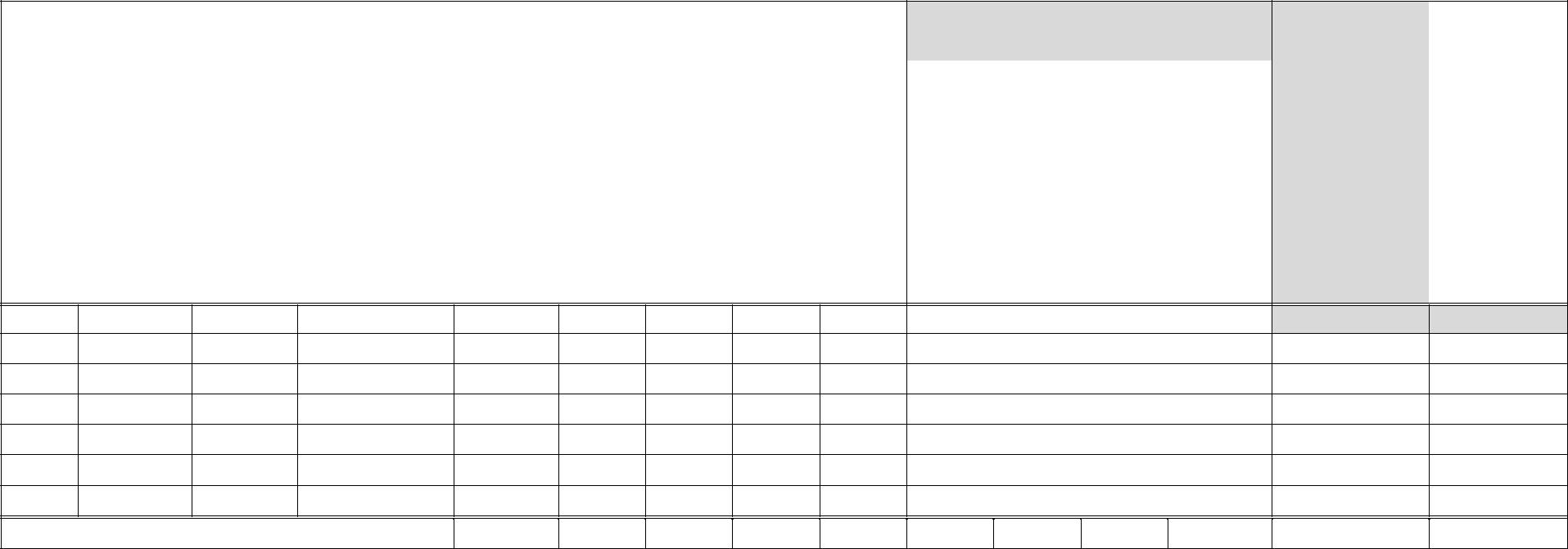 123456JumlahKeterangan:Capaian Pembelajaran 3)14	15Diisi dengan tanda centang V jika mata kuliah termasuk dalam mata kuliah kompetensi program studi.Diisi dengan konversi kredit ke jam pelaksanaan Praktikum/Praktik/Praktik Lapangan. Data ini diisi oleh pengusul dari program studi pada program Diploma Tiga/Sarjana/Sarjana Terapan.Diisi dengan tanda centang V pada kolom unsur pembentuk Capaian Pembelajaran Lulusan (CPL) sesuai dengan RPS.Diisi dengan nama dokumen rencana pembelajaran yang digunakan.Integrasi Kegiatan Penelitian/PkM dalam PembelajaranTuliskan judul penelitian/PkM DTPS yang terintegrasi ke dalam pembelajaran/ pengembangan matakuliah dalam 3 tahun terakhir dengan mengikuti format Tabel 5.b berikut ini.Tabel 5.b. Integrasi Kegiatan Penelitian/PkM dalam PembelajaranKeterangan:Judul penelitian dan PkM tercatat di unit/lembaga yang mengelola kegiatan penelitian/PkM di tingkat Perguruan Tinggi/UPPS.Bentuk integrasi dapat berupa tambahan materi perkuliahan, studi kasus, Bab/ Subbab dalam buku ajar, atau bentuk lain yang relevan.Kepuasan MahasiswaTuliskan hasil pengukuran kepuasan mahasiswa terhadap proses pendidikan dengan mengikuti format Tabel 5.c berikut ini. Data diambil dari hasil studi penelusuran yang dilakukan pada saat TS.Tabel 5.c  Kepuasan MahasiswaPenelitiana.  Penelitian DTPS yang Melibatkan MahasiswaTabel 6.a berikut ini diisi oleh pengusul dari Program Studi pada program Sarjana/Sarjana Terapan/Magister/Magister Terapan/ Doktor/ Doktor TerapanTuliskan data penelitian DTPS yang dalam pelaksanaannya melibatkan mahasiswa Program Studi pada TS-2 sampai dengan TS dengan mengikuti format Tabel 6.a berikut ini.Tabel 6.a Penelitian DTPS yang melibatkan mahasiswaKeterangan:Judul kegiatan yang melibatkan mahasiswa dalam penelitian dosen dapat berupa Tugas Akhir, Perancangan, Pengembangan Produk/Jasa, atau kegiatan lain yang relevan.Tabel 6.b berikut ini diisi oleh pengusul dari Program Studi pada program Magister/Magister Terapan/ Doktor/ Doktor TerapanTuliskan data penelitian DTPS yang menjadi rujukan tema tesis/disertasi mahasiswa Program Studi pada TS-2 sampai dengan TS dengan mengikuti format Tabel 6.b berikut ini.Tabel 6.b. Penelitian DTPS yang menjadi rujukan tema tesis/disertasiKeterangan:Tesis/Disertasi mahasiswa yang merupakan bagian dari agenda penelitian dosen.Pengabdian kepada Masyarakat (PkM) PkM DTPS yang Melibatkan MahasiswaTabel 7 berikut ini diisi oleh pengusul dari Program Studi pada program Diploma Tiga/Sarjana/Sarjana Terapan.Tuliskan data pengabdian kepada masyarakat (PkM) DTPS yang dalam pelaksanaannya melibatkan mahasiswa Program Studi pada TS-2 sampai dengan TS dengan mengikuti format Tabel 7 berikut ini.Tabel 7. PkM DTPS yang melibatkan mahasiswa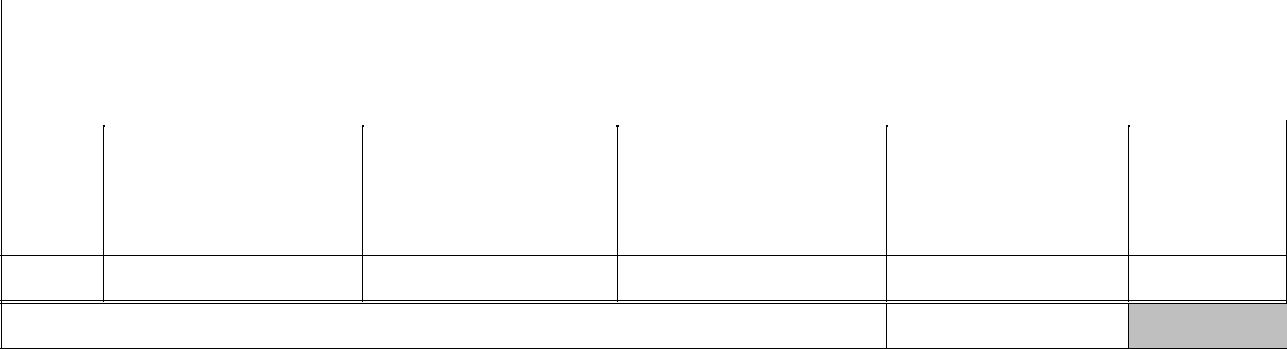 …JumlahKeterangan:Kegiatan PkM dosen yang dalam pelaksanaannya melibatkan mahasiswa, tidak termasuk kegiatan KKN atau kegiatan lainnya yang merupakan bagian dari kegiatan kurikuler.Luaran dan Capaian TridharmaCapaian PembelajaranTuliskan data Indeks Prestasi Kumulatif (IPK) lulusan dalam 3 tahun terakhir dengan mengikuti format Tabel 8.a berikut ini. Data dilengkapi dengan jumlah lulusan pada setiap tahun kelulusan.Tabel 8.a. IPK LulusanPrestasi MahasiswaData dilengkapi dengan keterangan kegiatan prestasi yang diikuti (nama kegiatan, tahun, tingkat, dan prestasi yang dicapai).Tabel 8.b.1 Prestasi AkademikKeterangan:Beri tanda centang V pada kolom yang sesuai.Tabel 8.b.2 berikut ini diisi oleh pengusul dari Program Studi pada program Diploma Tiga/Sarjana/Sarjana Terapan.Tuliskan prestasi non-akademik yang dicapai mahasiswa Program Studi dalam 5 tahun terakhir dengan mengikuti format Tabel 8.b.2 berikut ini. Data dilengkapi dengan keterangan kegiatan prestasi yang diikuti (nama kegiatan, tahun, tingkat, dan prestasi yang dicapai).Tabel 8.b.2  Prestasi Non Akademik MahasiswaKeterangan:1) Beri tanda centang V pada kolom yang sesuai.Efektivitas dan Produktivitas PendidikanTuliskan data mahasiswa dan lulusan untuk dengan mengikuti format Tabel 8.c berikut. Tabel 8.c. Masa Studi Lulusan Program StudiDiisi oleh pengusul dari Program Studi pada Program Diploma TigaDiisi oleh pengusul dari Program Studi pada Program Sarjana/Sarjana TerapanDiisi oleh pengusul dari Program Studi pada Program Magister/Magister TerapanDiisi oleh pengusul dari Program Studi pada Program Doktor/Doktor TerapanKeterangan:Tidak termasuk mahasiswa transfer. TS = Tahun akademik penuh terakhir.TS-n = Tahun akademik n tahun sebelum TS.Daya Saing LulusanTabel 8.d.1 berikut ini diisi oleh pengusul dari Program Studi pada program Diploma Tiga/Sarjana/Sarjana Terapan.Tuliskan data masa tunggu lulusan untuk mendapatkan pekerjaan pertama dalam 3 tahun, mulai TS-4 sampai dengan TS-2, dengan mengikuti format Tabel 8.d.1 berikut ini. Data diambil dari hasil studi penelusuran lulusan.Tabel 8.d.1 Waktu Tunggu LulusanDiisi oleh pengusul dari Program Studi pada Program Diploma TigaDiisi oleh pengusul dari Program Studi pada Program SarjanaDiisi oleh pengusul dari Program Studi pada Program Sarjana Terapan.Tabel 8.d.2 berikut ini diisi oleh pengusul dari Program Studi pada program Diploma Tiga/Sarjana/Sarjana Terapan/Magister/Magister Terapan.Tuliskan data kesesuaian bidang kerja lulusan saat mendapatkan pekerjaan pertama dalam 3 tahun, mulai TS-4 sampai dengan TS-2, dengan mengikuti format Tabel 8.d.2 berikut ini. Data diambil dari hasil studi penelusuran lulusan.Tabel 8.d.2 Kesesuaian Bidang Kerja LulusanKeterangan:Jenis pekerjaan/posisi jabatan dalam pekerjaan tidak sesuai atau kurang sesuai dengan profil lulusan yang direncanakan dalam dokumen kurikulum.Jenis pekerjaan/posisi jabatan dalam pekerjaan cukup sesuai dengan profil lulusan yang direncanakan dalam dokumen kurikulum.Jenis pekerjaan/posisi jabatan dalam pekerjaan sesuai atau sangat sesuai dengan profil lulusan yang direncanakan dalam dokumen kurikulum.Kinerja LulusanTabel 8.e.1 berikut ini diisi oleh pengusul dari Program Studi pada program Diploma Tiga/Sarjana/Sarjana Terapan.Tuliskan tingkat/ukuran tempat kerja/berwirausaha lulusan dalam 3 tahun, mulai TS-4 sampai dengan TS-2, dengan mengikuti format Tabel 8.e.1 berikut ini. Data diambil dari hasil studi penelusuran lulusan.Tabel 8.e.1 Tempat Kerja LulusanTabel 8.e.2 berikut ini diisi oleh pengusul dari Program Studi pada program Diploma Tiga/Sarjana/Sarjana Terapan/Magister/Magister Terapan.Tuliskan hasil pengukuran kepuasan pengguna lulusan berdasarkan aspek-aspek: 1) etika, 2) keahlian pada bidang ilmu (kompetensi utama), 3) kemampuan berbahasa asing, 4) penggunaan teknologi informasi, 5) kemampuan berkomunikasi, 6) kerjasama dan 7) pengembangan diri, dengan mengikuti format Tabel 8.e.2 berikut ini. Data diambil dari hasil studi penelusuran lulusan.Tabel 8.e.2 Kepuasan PenggunaEtikaKeahlian pada bidang ilmu (kompetensi utama)Kemampuan berbahasa asingPenggunaan teknologi informasi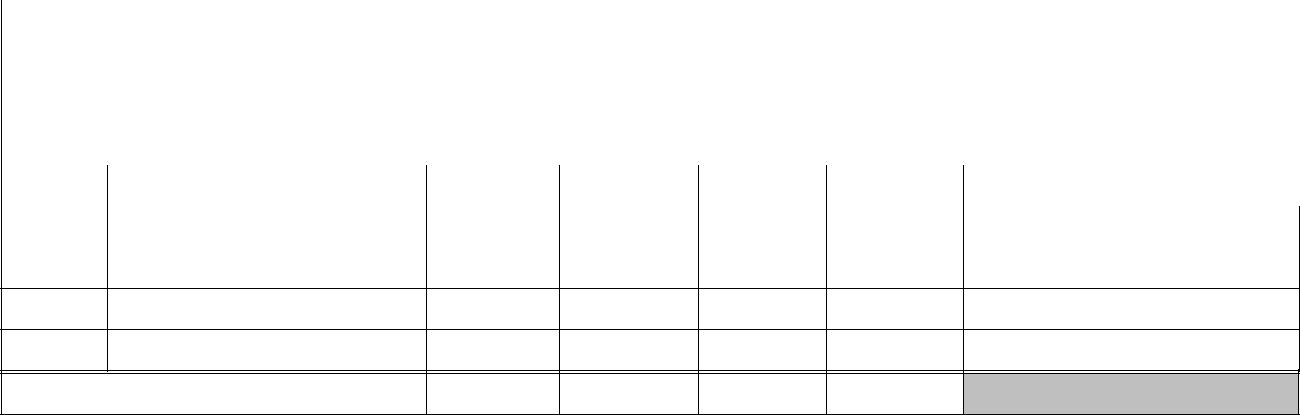 Kemampuan berkomunikasiKerjasama timPengembangan diriJumlahLuaran Penelitian dan PkM MahasiswaTabel 8.f.1 berikut ini diisi oleh pengusul dari Program Studi pada program Sarjana/Magister/Doktor.Tuliskan jumlah publikasi ilmiah mahasiswa, yang dihasilkan secara mandiri atau bersama DTPS, dalam 3 tahun terakhir dengan mengikuti format Tabel 8.f.1 berikut ini. Judul publikasi harus relevan dengan bidang program studi.Tabel 8.f.1 Publikasi Ilmiah mahasiswaTabel 8.f.1 berikut ini diisi oleh pengusul dari Program Studi pada program Sarjana Terapan/Magister Terapan/Doktor Terapan.Tuliskan jumlah pagelaran/pameran/presentasi/publikasi ilmiah mahasiswa, yang dihasilkan secara mandiri atau bersama DTPS, dalam 3 tahun terakhir dengan mengikuti format Tabel 8.f.1 berikut ini. Judul pagelaran/pameran/presentasi/publikasi ilmiah harus relevan dengan bidang program studi.Tabel 8.f.1 Pagelaran/pameran/presentasi/publikasi Ilmiah mahasiswaTabel 8.f.2 berikut ini diisi oleh pengusul dari Program Studi pada program Magister/Magister Terapan/Doktor/Doktor Terapan.Tuliskan judul artikel karya ilmiah mahasiswa, yang dihasilkan secara mandiri atau bersama DTPS, yang disitasi dalam 3 tahun terakhir dengan mengikuti format Tabel 8.f.2 berikut ini. Judul artikel yang disitasi harus relevan dengan bidang program studi.Tabel 8.f.2 Karya ilmiah mahasiswa yang disitasiTabel 8.f.3 berikut ini diisi oleh pengusul dari Program Studi pada program Diploma Tiga/Sarjana Terapan/Magister Terapan/Doktor Terapan.Tuliskan produk/jasa karya mahasiswa, yang dihasilkan secara mandiri atau bersama DTPS, yang diadopsi oleh industri/masyarakat dalam 3 tahun terakhir dengan mengikuti format Tabel 8.f.3 berikut ini. Jenis produk/jasa yang diadopsi oleh industri/masyarakat harus relevan dengan bidang program studi.Tabel 8.f.3 Produk/jasa yang dihasilkan mahasiswa yang diadopsi oleh industri/masyarakatTabel 8.f.4 berikut ini diisi oleh pengusul dari Program Studi pada program Sarjana/Sarjana Terapan/Magister/Magister Terapan/Doktor/Doktor Terapan.Tuliskan luaran penelitian dan luaran PkM lain yang dihasilkan mahasiswa, baik secara mandiri atau bersama DTPS, dalam 3 tahun terakhir dengan mengikuti format Tabel 8.f.4 berikut ini. Jenis dan judul luaran harus relevan dengan bidang program studi.Tabel 8.f.4 Luaran penelitian/PkM lain yang dihasilkan mahasiswaKeterangan:Luaran penelitian/PkM yang mendapat pengakuan Hak Kekayaan Intelektual (HKI) harus dibuktikan dengan surat penetapan oleh Kemenkumham atau kementerian lain yang berwenang.DAFTAR ISIHalamanKATA PENGANTARKATA PENGANTARiDAFTAR ISIDAFTAR ISIiiHALAMAN MUKAHALAMAN MUKA1IDENTITAS PENGUSULIDENTITAS PENGUSUL2IDENTITAS TIM PENYUSUNIDENTITAS TIM PENYUSUN3BORANG INDIKATOR KINERJA UTAMABORANG INDIKATOR KINERJA UTAMA41.TATA PAMONG, TATA KELOLA, DAN KERJASAMA42.MAHASISWA53.SUMBER DAYA MANUSIA64.KEUANGAN, SARANA DAN PRASARANA165.PENDIDIKAN176.PENELITIAN197.PENGABDIAN KEPADA MASYARAKAT208.LUARAN DAN CAPAIAN TRIDHARMA21Panduan Penyusunan LKPS APS1Akreditasi Program StudiAkreditasi Program StudiAkreditasi Program StudiAkreditasi Program StudiAkreditasi Program StudiAkreditasi Program StudiAkreditasi Program StudiJumlahNo.JenisNamaStatus/No. danTgl.mahasiswaNo.ProgramProgram StudiStatus/No. danTgl.saat TSProgramProgram StudiPeringkatTgl. SKKadaluarsasaat TSPeringkatTgl. SKKadaluarsa4)12345671122......JumlahJumlahJumlahPanduan Penyusunan LKPS APS2IDENTITAS TIM PENYUSUNIDENTITAS TIM PENYUSUNLAPORAN KINERJA PROGRAM STUDILAPORAN KINERJA PROGRAM STUDINama:......................................................................NIDN:......................................................................Jabatan:......................................................................Tanggal Pengisian:  DD – MM – YYYY:  DD – MM – YYYYTanda Tangan:Tanda Tangan:Nama:......................................................................NIDN:......................................................................Jabatan:......................................................................Tanggal Pengisian:  DD – MM – YYYY:  DD – MM – YYYYTanda Tangan:Tanda Tangan:Nama:......................................................................NIDN:......................................................................Jabatan:......................................................................Tanggal Pengisian:  DD – MM – YYYY:  DD – MM – YYYYTanda Tangan:Tanda Tangan:Nama:......................................................................NIDN:......................................................................Jabatan:......................................................................Tanggal Pengisian:  DD – MM – YYYY:  DD – MM – YYYYTanda Tangan:Tanda Tangan:Panduan Penyusunan LKPS APS3Tingkat 1)Tingkat 1)Tingkat 1)JudulManfaatWaktuBuktiNo.LembagaInterna-Nasi-Lokal/Kegiatanbagi PSdanKerjasamaNo.MitraInterna-Nasi-Lokal/KegiatanyangdanKerjasamaMitrasionalonalWilayahKerjasama 2)yangDurasi3)sionalonalWilayahKerjasama 2)DiakreditasiDurasi3)Diakreditasi1234567891122334455……Panduan Penyusunan LKPS APS4TahunJumlahJumlahJumlahJumlahJumlahJumlahJumlahJumlahJumlahJumlah MahasiswaJumlah MahasiswaJumlah MahasiswaJumlah MahasiswaTahunDayaCalon MahasiswaCalon MahasiswaCalon MahasiswaCalon MahasiswaCalon MahasiswaMahasiswa BaruMahasiswa BaruMahasiswa BaruMahasiswa BaruAktifAktifAktifAktifAkade-DayaCalon MahasiswaCalon MahasiswaCalon MahasiswaCalon MahasiswaCalon MahasiswaMahasiswa BaruMahasiswa BaruMahasiswa BaruMahasiswa BaruAktifAktifAktifAktifAkade-TampungPen-LulusmikTampungPen-LulusRegulerTransferRegulerTransfermikdaftarSeleksiRegulerTransferRegulerTransferdaftarSeleksi1234567812345678TS-4TS-4TS-3TS-3TS-2TS-2TS-1TS-1TSTSNRTS =NRTS =NTTS =NTTS =JumlahJumlahJumlahJumlahJumlahNA =NA =NB =NB =NC =NC =ND =ND =NM = NRTS + NTTSNM = NRTS + NTTSNM = NRTS + NTTSNM = NRTS + NTTSNM = NRTS + NTTSProgramJumlah MahasiswaJumlah MahasiswaJumlah MahasiswaJumlah MahasiswaJumlah MahasiswaJumlah MahasiswaJumlah MahasiswaJumlah MahasiswaJumlah MahasiswaJumlah MahasiswaJumlah MahasiswaJumlah MahasiswaJumlah MahasiswaJumlah MahasiswaNo.ProgramJumlah MahasiswaJumlah MahasiswaJumlah MahasiswaJumlah MahasiswaAsing Penuh WaktuAsing Penuh WaktuAsing Penuh WaktuAsing Penuh WaktuAsing Penuh WaktuAsing Paruh WaktuAsing Paruh WaktuAsing Paruh WaktuAsing Paruh WaktuAsing Paruh WaktuNo.ProgramAktifAsing Penuh WaktuAsing Penuh WaktuAsing Penuh WaktuAsing Penuh WaktuAsing Penuh WaktuAsing Paruh WaktuAsing Paruh WaktuAsing Paruh WaktuAsing Paruh WaktuAsing Paruh WaktuNo.StudiAktif(Full-time)(Full-time)(Full-time)(Part-time)(Part-time)(Part-time)Studi(Full-time)(Full-time)(Full-time)(Part-time)(Part-time)(Part-time)TS-2TS-1TSTS-2TS-1TSTS-2TS-1TS123456789101111......JumlahJumlahJumlahJumlahPanduan Penyusunan LKPS APS5KesesuaianKesesuaianSertifikatMata KuliahBidangPendidikanKesesuaianSertifikatSertifikatMata KuliahKeahlianMata KuliahPendidikanBidangdenganSertifikatKompetensi/yang DiampuKeahlianMata KuliahPascaBidangdenganJabatanPendidikKompetensi/yang Diampudenganyang DiampuNo.Nama DosenNIDNPascaKeahlianKompetensiJabatanPendidikProfesi/pada PS yangdenganyang DiampuNo.Nama DosenNIDNSarjanaKeahlianKompetensiAkademikProfesionalProfesi/pada PS yangMata Kuliahpada PS LainSarjana2)Inti PSAkademikProfesionalIndustriDiakreditasiMata Kuliahpada PS Lain1)2)Inti PS4)IndustriDiakreditasi8)1)Inti PS4)IndustriDiakreditasiyang8)1)3)4)5)6)yang8)3)5)6)yang3)5)6)Diampu7)1234567891011121234567891011121122334455667788……NDT =NDT =NDTPS =NDTPS =Panduan Penyusunan LKPS APS6Jumlah Mahasiswa yang DibimbingJumlah Mahasiswa yang DibimbingJumlah Mahasiswa yang DibimbingJumlah Mahasiswa yang DibimbingJumlah Mahasiswa yang DibimbingJumlah Mahasiswa yang DibimbingJumlah Mahasiswa yang DibimbingJumlah Mahasiswa yang DibimbingJumlah Mahasiswa yang DibimbingJumlah Mahasiswa yang DibimbingJumlah Mahasiswa yang DibimbingJumlah Mahasiswa yang DibimbingRata-rata JumlahNo.Nama Dosen 2)pada PS yang Diakreditasi 3)pada PS yang Diakreditasi 3)pada PS yang Diakreditasi 3)pada PS yang Diakreditasi 3)pada PS yang Diakreditasi 3)pada PS yang Diakreditasi 3)pada PS yang Diakreditasi 3)pada PS Lain pada Programpada PS Lain pada Programpada PS Lain pada Programpada PS Lain pada Programpada PS Lain pada Programpada PS Lain pada Programpada PS Lain pada ProgramRata-rata JumlahBimbingan di seluruhNo.Nama Dosen 2)pada PS yang Diakreditasi 3)pada PS yang Diakreditasi 3)pada PS yang Diakreditasi 3)pada PS yang Diakreditasi 3)pada PS yang Diakreditasi 3)pada PS yang Diakreditasi 3)pada PS yang Diakreditasi 3)yang sama di PT 4)yang sama di PT 4)yang sama di PT 4)yang sama di PT 4)yang sama di PT 4)Bimbingan/ TahunProgram/yang sama di PT 4)yang sama di PT 4)yang sama di PT 4)yang sama di PT 4)yang sama di PT 4)Bimbingan/ TahunProgram/TS-2TS-1TSTS-2TS-1TSTahun12345678910123456789101122334455……Panduan Penyusunan LKPS APS7Ekuivalen Waktu Mengajar Penuh (EWMP) pada saat TSEkuivalen Waktu Mengajar Penuh (EWMP) pada saat TSEkuivalen Waktu Mengajar Penuh (EWMP) pada saat TSEkuivalen Waktu Mengajar Penuh (EWMP) pada saat TSEkuivalen Waktu Mengajar Penuh (EWMP) pada saat TSEkuivalen Waktu Mengajar Penuh (EWMP) pada saat TSEkuivalen Waktu Mengajar Penuh (EWMP) pada saat TSEkuivalen Waktu Mengajar Penuh (EWMP) pada saat TSEkuivalen Waktu Mengajar Penuh (EWMP) pada saat TSEkuivalen Waktu Mengajar Penuh (EWMP) pada saat TSEkuivalen Waktu Mengajar Penuh (EWMP) pada saat TSEkuivalen Waktu Mengajar Penuh (EWMP) pada saat TSEkuivalen Waktu Mengajar Penuh (EWMP) pada saat TSEkuivalen Waktu Mengajar Penuh (EWMP) pada saat TSEkuivalen Waktu Mengajar Penuh (EWMP) pada saat TSdalam satuan kredit semester (sks)dalam satuan kredit semester (sks)dalam satuan kredit semester (sks)dalam satuan kredit semester (sks)dalam satuan kredit semester (sks)dalam satuan kredit semester (sks)dalam satuan kredit semester (sks)dalam satuan kredit semester (sks)dalam satuan kredit semester (sks)Rata-rataNo.Nama DosenDTPSPendidikan:Pendidikan:Pendidikan:TugasJumlahperNo.(DT)1)Pembelajaran dan PembimbinganPembelajaran dan PembimbinganPembelajaran dan PembimbinganPembelajaran dan PembimbinganPembelajaran dan PembimbinganPembelajaran dan PembimbinganPembelajaran dan PembimbinganPenelitianPkMTambahan(sks)Semester(DT)1)Pembelajaran dan PembimbinganPembelajaran dan PembimbinganPembelajaran dan PembimbinganPembelajaran dan PembimbinganPembelajaran dan PembimbinganPembelajaran dan PembimbinganPembelajaran dan PembimbinganPenelitianPkMTambahan(sks)Semester(DT)Pembelajaran dan PembimbinganPembelajaran dan PembimbinganPembelajaran dan PembimbinganPembelajaran dan PembimbinganPembelajaran dan PembimbinganPembelajaran dan PembimbinganPembelajaran dan PembimbinganPenelitianPkMTambahan(sks)SemesterPS yangPS Lain diPS Lain diPenelitianPkMdan/atau(sks)PS yangPS Lain diPS Lain didan/atau(sks)Diakreditasidalam PTluar PTPenunjang12345678910111122334455……Rata-rata DTRata-rata DTRata-rata DTRata-rata DTPSRata-rata DTPSRata-rata DTPSRata-rata DTPSPanduan Penyusunan LKPS APS8Mata Kuliah yangKesesuaianPendidikanSertifikatMata Kuliah yangBidang KeahlianPendidikanBidangSertifikatDiampu pada PSBidang KeahlianPascaBidangJabatanPendidikDiampu pada PSdengan MataNo.Nama DosenNIDNPascaKeahlianJabatanPendidikyangdengan MataNo.Nama DosenNIDNSarjanaKeahlianAkademikProfesionalyangKuliah yangSarjana2)AkademikProfesionalDiakreditasiKuliah yang1)2)3)DiakreditasiDiampu1)3)DiakreditasiDiampu1)3)4)Diampu4)Diampu4)5)5)1234567891122334455……NDTT =NDTT =Panduan Penyusunan LKPS APS9SertifikatNama DosenNIDKPerusahaan/PendidikanBidangProfesi/Mata KuliahBobot KreditNoNama DosenNIDKIndustriPendidikanKeahlianKompetensi/yang DiampuBobot KreditNoIndustri/Praktisi1)IndustriTertinggiKeahlianKompetensi/yang Diampu(sks)Industri/Praktisi1)2)Tertinggi3)Industri5)(sks)Industri/Praktisi2)Tertinggi3)Industri5)(sks)2)3)Industri5)Industri4)123456789112233……Panduan Penyusunan LKPS APS10Rekognisi danTingkatTingkatNo.Nama DosenBidangBukti2)2)TahunNo.Nama DosenBidangBuktiTahunNo.Nama DosenKeahlianPendukungWilayahNasionalInterna-TahunKeahlianPendukungWilayahNasionalInterna-1)WilayahNasionalsional1)sionalsional123456781122334455……JumlahJumlahJumlahJumlahPanduan Penyusunan LKPS APS11No.Sumber PembiayaanJumlah JudulJumlah JudulJumlah JudulJumlah JudulJumlah JudulJumlahNo.Sumber PembiayaanTS-2TS-1TSJumlahTS-2TS-1TS12345612345611a) Perguruan Tinggia) Perguruan Tinggi11b) Mandiri 2)b) Mandiri 2)b) Mandiri 2)b) Mandiri 2)22Lembaga Dalam Negeri (di luar PT)Lembaga Dalam Negeri (di luar PT)33Lembaga Luar NegeriLembaga Luar NegeriNo.Sumber PembiayaanJumlah JudulJumlah JudulJumlah JudulJumlah JudulJumlah JudulJumlahNo.Sumber PembiayaanTS-2TS-1TSJumlahTS-2TS-1TS123456111a) Perguruan Tinggia) Perguruan Tinggi111b) Mandiri 2)b) Mandiri 2)b) Mandiri 2)b) Mandiri 2)222Lembaga Dalam Negeri (di luar PT)Lembaga Dalam Negeri (di luar PT)333Lembaga Luar NegeriLembaga Luar NegeriPanduan Penyusunan LKPS APS12No.Media PublikasiJumlah JudulJumlah JudulJumlah JudulJumlah JudulJumlah JudulJumlahNo.Media PublikasiTS-2TS-1TSJumlahTS-2TS-1TS12345612345611Jurnal nasional tidak terakreditasiJurnal nasional tidak terakreditasiNA1 =NA1 =22Jurnal nasional terakreditasiJurnal nasional terakreditasiNA2 =NA2 =33Jurnal internasionalJurnal internasionalNA3 =NA3 =44Jurnal internasional bereputasiJurnal internasional bereputasiNA4=NA4=55Seminar wilayah/lokal/perguruan tinggiSeminar wilayah/lokal/perguruan tinggiNB1 =NB1 =66Seminar nasionalSeminar nasionalNB2 =NB2 =77Seminar internasionalSeminar internasionalNB3=NB3=88Tulisan di media massa wilayahTulisan di media massa wilayahNC1 =NC1 =99Tulisan di media massa nasionalTulisan di media massa nasionalNC2 =NC2 =1010Tulisan di media massa internasionalTulisan di media massa internasionalNC3 =NC3 =JumlahJumlahNo.JenisJumlah JudulJumlah JudulJumlah JudulJumlah JudulJumlah JudulJumlahNo.JenisTS-2TS-1TSJumlahTS-2TS-1TS12345612345611Publikasi di jurnal nasional tidakPublikasi di jurnal nasional tidakNA1 =NA1 =11terakreditasiterakreditasiterakreditasiterakreditasi22Publikasi di jurnal nasional terakreditasiPublikasi di jurnal nasional terakreditasiNA2 =NA2 =33Publikasi di jurnal internasionalPublikasi di jurnal internasionalNA3 =NA3 =44Publikasi di jurnal internasionalPublikasi di jurnal internasionalNA4=NA4=44bereputasibereputasibereputasibereputasi55Publikasi di seminarPublikasi di seminarNB1 =NB1 =55wilayah/lokal/perguruan tinggiwilayah/lokal/perguruan tinggiwilayah/lokal/perguruan tinggiwilayah/lokal/perguruan tinggi66Publikasi di seminar nasionalPublikasi di seminar nasionalNB2 =NB2 =77Publikasi di seminar internasionalPublikasi di seminar internasionalNB3=NB3=88Pagelaran/pameran/presentasi dalamPagelaran/pameran/presentasi dalamNC1 =NC1 =88forum di tingkat wilayahforum di tingkat wilayahforum di tingkat wilayahforum di tingkat wilayahPanduan Penyusunan LKPS APS13No.JenisJumlah JudulJumlah JudulJumlah JudulJumlah JudulJumlah JudulJumlahNo.JenisTS-2TS-1TSJumlahTS-2TS-1TS12345612345699Pagelaran/pameran/presentasi dalamPagelaran/pameran/presentasi dalamNC2 =NC2 =99forum di tingkat nasionalforum di tingkat nasionalforum di tingkat nasionalforum di tingkat nasional1010Pagelaran/pameran/presentasi dalamPagelaran/pameran/presentasi dalamNC3 =NC3 =1010forum di tingkat internasionalforum di tingkat internasionalforum di tingkat internasionalforum di tingkat internasionalJumlahJumlahJudul Artikel yang DisitasiJumlahNo.Nama Dosen(Jurnal/Buku, Volume, Tahun,JumlahNo.Nama Dosen(Jurnal/Buku, Volume, Tahun,SitasiNomor, Halaman)SitasiNomor, Halaman)(1)(2)(3)(4)(1)(2)(3)(4)112233……No.Nama DosenNamaDeskripsiBuktiNo.Nama DosenProduk/JasaProduk/JasaBuktiProduk/JasaProduk/Jasa(1)(2)(3)(3)(4)112233……Panduan Penyusunan LKPS APS14NoJudul Luaran Penelitian/PkMTahunKeterangan12341234IIHKI 1):HKI 1):HKI 1):a)Paten,Paten,b)Paten SederhanaPaten Sederhana1. ...2. ...3. ...JumlahJumlahNA =NA =IIIIHKI 1):HKI 1):HKI 1):a)Hak Cipta,Hak Cipta,b)Desain Produk Industri,Desain Produk Industri,c)  Perlindungan Varietas Tanaman (Sertifikat Perlindunganc)  Perlindungan Varietas Tanaman (Sertifikat Perlindunganc)  Perlindungan Varietas Tanaman (Sertifikat PerlindunganVarietas Tanaman, Sertifikat Pelepasan Varietas,Varietas Tanaman, Sertifikat Pelepasan Varietas,Sertifikat Pendaftaran Varietas),Sertifikat Pendaftaran Varietas),d)  Desain Tata Letak Sirkuit Terpadu,d)  Desain Tata Letak Sirkuit Terpadu,d)  Desain Tata Letak Sirkuit Terpadu,e)dll.)dll.)1. ...2. ...3. ...JumlahJumlahNB =NB =IIIIIITeknologi Tepat Guna, Produk (Produk Terstandarisasi,Teknologi Tepat Guna, Produk (Produk Terstandarisasi,Teknologi Tepat Guna, Produk (Produk Terstandarisasi,Produk Tersertifikasi), Karya Seni, Rekayasa SosialProduk Tersertifikasi), Karya Seni, Rekayasa SosialProduk Tersertifikasi), Karya Seni, Rekayasa Sosial1. ...2. ...3. ...JumlahJumlahNC =NC =IVIVBuku ber-ISBN, Book ChapterBuku ber-ISBN, Book ChapterBuku ber-ISBN, Book Chapter1. ...2. ...3. ...JumlahJumlahND =ND =Panduan Penyusunan LKPS APS15Unit Pengelola Program StudiUnit Pengelola Program StudiUnit Pengelola Program StudiUnit Pengelola Program StudiUnit Pengelola Program StudiProgram StudiProgram StudiProgram StudiNo.Jenis Penggunaan(Rp.)(Rp.)(Rp.)(Rp.)(Rp.)TS-2TS-1TSRata-rataTS-2TS-1TSRata-rata12345678910Panduan Penyusunan LKPS APS16Bobot KreditBobot KreditBobot KreditBobot KreditBobot Kredit2)(sks)2)(sks)KonversiKreditkeJamMataKuliah/Responsi/Praktikum/Praktik/PraktikLapanganKonversiKreditkeJamSemes-KodeNama MataKuliahKuliah/Responsi/TutorialSeminarPraktikum/Praktik/PraktikLapanganKonversiKreditkeJamSemes-KodeNama MataKuliahNo.Semes-MataNama MataKom-No.terMataKuliahKom-terKuliahKuliahpetensiKuliahpetensi1)12345678899SikapPengetahuanKeterampilanUmumKeterampilanKhusus101112121313DokumenUnitRencanaUnitRencanaPenyelengPembelajarPenyelengPembelajar-garaan 4)-garaan 4)Panduan Penyusunan LKPS APS17No.JudulNama DosenMata KuliahBentuk Integrasi 2)No.Penelitian/PkM 1)Nama DosenMata KuliahBentuk Integrasi 2)Penelitian/PkM 1)1234512345112233……Tingkat Kepuasan MahasiswaTingkat Kepuasan MahasiswaTingkat Kepuasan MahasiswaTingkat Kepuasan MahasiswaTingkat Kepuasan MahasiswaTingkat Kepuasan MahasiswaTingkat Kepuasan MahasiswaTingkat Kepuasan MahasiswaTingkat Kepuasan MahasiswaTingkat Kepuasan MahasiswaRencana(%)(%)(%)RencanaNo.Aspek yang Diukur(%)(%)(%)Tindak LanjutNo.Aspek yang DiukurSangatTindak LanjutSangatBaikCukupKurangoleh UPPS/PSBaikBaikCukupKurangoleh UPPS/PSBaik1234567Keandalan (reliability):Keandalan (reliability):1.1.kemampuan dosen, tenagakemampuan dosen, tenaga1.1.kependidikan, dan pengelolakependidikan, dan pengelolakependidikan, dan pengelolakependidikan, dan pengeloladalam memberikan pelayanan.dalam memberikan pelayanan.Daya tanggapDaya tanggap(responsiveness): kemauan(responsiveness): kemauandari dosen, tenagadari dosen, tenaga2.2.kependidikan, dan pengelolakependidikan, dan pengeloladalam membantu mahasiswadalam membantu mahasiswadan memberikan jasa dengandan memberikan jasa dengancepat.cepat.Panduan Penyusunan LKPS APS18Tingkat Kepuasan MahasiswaTingkat Kepuasan MahasiswaTingkat Kepuasan MahasiswaTingkat Kepuasan MahasiswaTingkat Kepuasan MahasiswaTingkat Kepuasan MahasiswaTingkat Kepuasan MahasiswaTingkat Kepuasan MahasiswaTingkat Kepuasan MahasiswaTingkat Kepuasan MahasiswaRencana(%)(%)(%)RencanaNo.Aspek yang Diukur(%)(%)(%)Tindak LanjutNo.Aspek yang DiukurSangatTindak LanjutSangatBaikCukupKurangoleh UPPS/PSBaikBaikCukupKurangoleh UPPS/PSBaik12345671234567Kepastian (assurance):Kepastian (assurance):kemampuan dosen, tenagakemampuan dosen, tenagakependidikan, dan pengelolakependidikan, dan pengelola3.3.untuk memberi keyakinanuntuk memberi keyakinan3.3.kepada mahasiswa bahwakepada mahasiswa bahwakepada mahasiswa bahwakepada mahasiswa bahwapelayanan yang diberikanpelayanan yang diberikantelah sesuai dengantelah sesuai denganketentuan.ketentuan.Empati (empathy):Empati (empathy):kesediaan/kepedulian dosen,kesediaan/kepedulian dosen,4.4.tenaga kependidikan, dantenaga kependidikan, danpengelola untuk memberipengelola untuk memberiperhatian kepada mahasiswa.perhatian kepada mahasiswa.Tangible: penilaian mahasiswaTangible: penilaian mahasiswa5.5.terhadap kecukupan,terhadap kecukupan,5.5.aksesibitas, kualitas saranaaksesibitas, kualitas saranaaksesibitas, kualitas saranaaksesibitas, kualitas saranadan prasarana.dan prasarana.JumlahJumlahTemaNo.Nama DosenPenelitianNamaJudulTahunNo.Nama DosensesuaiMahasiswaKegiatan 1)TahunsesuaiMahasiswaKegiatan 1)Roadmap1234561122……JumlahJumlahJumlahPanduan Penyusunan LKPS APS19TemaNo.Nama DosenPenelitianNamaJudul Tesis/TahunTahunNo.Nama DosensesuaiMahasiswaDisertasi 1)TahunTahunsesuaiMahasiswaDisertasi 1)Roadmap1234561234561122……JumlahJumlahJumlahTema PkMNamaJudulNo.Nama DosensesuaiNamaJudulTahunNo.Nama DosensesuaiMahasiswaKegiatan 1)TahunRoadmapMahasiswaKegiatan 1)Roadmap1234561122Panduan Penyusunan LKPS APS20TahunJumlahIndeks Prestasi Kumulatif (IPK)Indeks Prestasi Kumulatif (IPK)Indeks Prestasi Kumulatif (IPK)Indeks Prestasi Kumulatif (IPK)Indeks Prestasi Kumulatif (IPK)Indeks Prestasi Kumulatif (IPK)Indeks Prestasi Kumulatif (IPK)LulusLulusanMin.Rata-rataMaks.12345TS-2TS-1TSRata-rataRata-rataRata-rataRata-rataRata-rataTahunTingkat 1)Tingkat 1)Tingkat 1)Tingkat 1)PrestasiNo.Nama KegiatanTahunLokal/Nasio-Interna-yangNo.Nama KegiatanPerolehanLokal/Nasio-Interna-yangPerolehanWilayahnalsionalDicapaiWilayahnalsionalDicapai12345661234566112233……JumlahJumlahJumlahPanduan Penyusunan LKPS APS21TahunTingkatTingkatTingkatPrestasiNo.Nama KegiatanTahunLokal/Nasio-Interna-yangNo.Nama KegiatanPerolehanLokal/Nasio-Interna-yangPerolehanWilayahnalsionalDicapaiWilayahnalsionalDicapai12345661234566112233……JumlahJumlahJumlahJumlahJumlah Mahasiswa yang Lulus padaJumlah Mahasiswa yang Lulus padaJumlah Mahasiswa yang Lulus padaJumlah Mahasiswa yang Lulus padaJumlah Mahasiswa yang Lulus padaJumlah Mahasiswa yang Lulus padaJumlah Mahasiswa yang Lulus padaJumlah Mahasiswa yang Lulus padaJumlah Mahasiswa yang Lulus padaJumlah Mahasiswa yang Lulus padaJumlah Mahasiswa yang Lulus padaJumlah Mahasiswa yang Lulus padaJumlah Mahasiswa yang Lulus padaJumlahRata-TahunJumlahLulusanrataTahunMahasiswaAkhirAkhirAkhirAkhirAkhirLulusanrataMasukMahasiswaAkhirAkhirAkhirAkhirAkhirs.d.MasaMasukDiterima 1)TS-4TS-3TS-2TS-1TSs.d.MasaDiterima 1)TS-4TS-3TS-2TS-1TSAkhir TSStudiAkhir TSStudi123456789123456789TS-4TS-4TS-3TS-3TS-2TS-2JumlahJumlah Mahasiswa yang Lulus padaJumlah Mahasiswa yang Lulus padaJumlah Mahasiswa yang Lulus padaJumlah Mahasiswa yang Lulus padaJumlah Mahasiswa yang Lulus padaJumlah Mahasiswa yang Lulus padaJumlah Mahasiswa yang Lulus padaJumlah Mahasiswa yang Lulus padaJumlah Mahasiswa yang Lulus padaJumlah Mahasiswa yang Lulus padaJumlah Mahasiswa yang Lulus padaJumlah Mahasiswa yang Lulus padaJumlah Mahasiswa yang Lulus padaJumlah Mahasiswa yang Lulus padaJumlahRata-TahunMahasiswaAkhirAkhirAkhirAkhirAkhirAkhirAkhirLulusanrataMasukMahasiswaAkhirAkhirAkhirAkhirAkhirAkhirAkhirs.d.MasaMasukDiterima 1)TS-6TS-5TS-4TS-3TS-2TS-1TSs.d.MasaDiterima 1)TS-6TS-5TS-4TS-3TS-2TS-1TSAkhir TSStudiAkhir TSStudi1234567891011TS-6TS-6TS-5TS-5TS-4TS-4TS-3TS-3JumlahJumlah Mahasiswa yang LulusJumlah Mahasiswa yang LulusJumlah Mahasiswa yang LulusJumlah Mahasiswa yang LulusJumlah Mahasiswa yang LulusJumlah Mahasiswa yang LulusJumlah Mahasiswa yang LulusJumlah Mahasiswa yang LulusJumlah Mahasiswa yang LulusJumlah Mahasiswa yang LulusJumlahRata-rataTahunJumlahpadapadapadapadapadaLulusanRata-rataTahunMahasiswaMahasiswapadapadapadapadapadaLulusanMasaMasukMahasiswaMahasiswaAkhirAkhirAkhirAkhirs.d.MasaMasukDiterima1)AkhirAkhirAkhirAkhirs.d.StudiDiterima1)TS-3TS-2TS-1TSAkhir TSStudiTS-3TS-2TS-1TSAkhir TS1234567812345678TS-3TS-3TS-2TS-2TS-1TS-1TS-1TS-1Panduan Penyusunan LKPS APS22JumlahJumlah Mahasiswa yang Lulus padaJumlah Mahasiswa yang Lulus padaJumlah Mahasiswa yang Lulus padaJumlah Mahasiswa yang Lulus padaJumlah Mahasiswa yang Lulus padaJumlah Mahasiswa yang Lulus padaJumlah Mahasiswa yang Lulus padaJumlah Mahasiswa yang Lulus padaJumlah Mahasiswa yang Lulus padaJumlah Mahasiswa yang Lulus padaJumlah Mahasiswa yang Lulus padaJumlah Mahasiswa yang Lulus padaJumlah Mahasiswa yang Lulus padaJumlah Mahasiswa yang Lulus padaJumlahRata-TahunMahasiswaAkhirAkhirAkhirAkhirAkhirAkhirAkhirLulusanrataMasukMahasiswaAkhirAkhirAkhirAkhirAkhirAkhirAkhirs.d.MasaMasukDiterima 1)TS-6TS-5TS-4TS-3TS-2TS-1TSs.d.MasaDiterima 1)TS-6TS-5TS-4TS-3TS-2TS-1TSAkhir TSStudiAkhir TSStudi1234567891011TS-6TS-6TS-5TS-5TS-4TS-4TS-3TS-3TS-2TS-2TahunJumlahJumlahJumlah lulusan dengan waktuJumlah lulusan dengan waktuJumlah lulusan dengan waktuJumlah lulusan dengan waktuJumlah lulusan dengan waktuJumlah lulusan dengan waktuJumlah lulusan dengan waktuJumlah lulusan dengan waktululusJumlahlulusan yangtunggu mendapatkan pekerjaantunggu mendapatkan pekerjaantunggu mendapatkan pekerjaantunggu mendapatkan pekerjaantunggu mendapatkan pekerjaantunggu mendapatkan pekerjaantunggu mendapatkan pekerjaantunggu mendapatkan pekerjaanlulusJumlahlulusanlulusan yangtunggu mendapatkan pekerjaantunggu mendapatkan pekerjaantunggu mendapatkan pekerjaantunggu mendapatkan pekerjaantunggu mendapatkan pekerjaantunggu mendapatkan pekerjaantunggu mendapatkan pekerjaantunggu mendapatkan pekerjaanJumlahlulusandipesanlulusanyangdipesanWT < 33 ≤ WT ≤WT > 6lulusanyangsebelumWT < 33 ≤ WT ≤WT > 6Terlacaksebelumbulan6 bulanbulanTerlacaklulusbulan6 bulanbulanlulus1234567TS-4TS-4TS-3TS-3TS-2TS-2JumlahJumlahPanduan Penyusunan LKPS APS23TahunJumlahJumlah lulusan dengan waktuJumlah lulusan dengan waktuJumlah lulusan dengan waktuJumlah lulusan dengan waktuJumlah lulusan dengan waktuJumlah lulusan dengan waktuJumlah lulusan dengan waktululusJumlahlulusantunggu mendapatkan pekerjaantunggu mendapatkan pekerjaantunggu mendapatkan pekerjaantunggu mendapatkan pekerjaantunggu mendapatkan pekerjaantunggu mendapatkan pekerjaantunggu mendapatkan pekerjaanlulusanyangWT < 66 ≤ WT ≤WT ≥ 18terlacakbulan18 bulanbulan123456123456TS-4TS-4TS-3TS-3TS-2TS-2JumlahJumlahJumlahJumlah lulusan dengan waktuJumlah lulusan dengan waktuJumlah lulusan dengan waktuJumlah lulusan dengan waktuJumlah lulusan dengan waktuJumlah lulusan dengan waktuJumlah lulusan dengan waktuTahunJumlahlulusantunggu mendapatkan pekerjaantunggu mendapatkan pekerjaantunggu mendapatkan pekerjaantunggu mendapatkan pekerjaantunggu mendapatkan pekerjaantunggu mendapatkan pekerjaantunggu mendapatkan pekerjaanluluslulusanyangWT < 33 ≤ WT ≤WT > 6terlacakbulan6 bulanbulan123456123456TS-4TS-4TS-3TS-3TS-2TS-2JumlahJumlahTahun lulusJumlahJumlah lulusan dengan tingkatJumlah lulusan dengan tingkatJumlah lulusan dengan tingkatJumlah lulusan dengan tingkatJumlah lulusan dengan tingkatJumlah lulusan dengan tingkatJumlah lulusan dengan tingkatTahun lulusJumlahlulusankesesuaian bidang kerjakesesuaian bidang kerjakesesuaian bidang kerjakesesuaian bidang kerjakesesuaian bidang kerjakesesuaian bidang kerjakesesuaian bidang kerjaJumlahlulusankesesuaian bidang kerjakesesuaian bidang kerjakesesuaian bidang kerjakesesuaian bidang kerjakesesuaian bidang kerjakesesuaian bidang kerjakesesuaian bidang kerjalulusanyangRendah 1)Sedang 2)Tinggi 3)terlacakRendah 1)Sedang 2)Tinggi 3)terlacak123456TS-4TS-4TS-3TS-3TS-2TS-2JumlahJumlahPanduan Penyusunan LKPS APS24JumlahJumlah Lulusan yang Bekerja berdasarkanJumlah Lulusan yang Bekerja berdasarkanJumlah Lulusan yang Bekerja berdasarkanJumlah Lulusan yang Bekerja berdasarkanJumlah Lulusan yang Bekerja berdasarkanJumlah Lulusan yang Bekerja berdasarkanJumlah Lulusan yang Bekerja berdasarkanLulusanTingkat/Ukuran Tempat Kerja/BerwirausahaTingkat/Ukuran Tempat Kerja/BerwirausahaTingkat/Ukuran Tempat Kerja/BerwirausahaTingkat/Ukuran Tempat Kerja/BerwirausahaTingkat/Ukuran Tempat Kerja/BerwirausahaTingkat/Ukuran Tempat Kerja/BerwirausahaTingkat/Ukuran Tempat Kerja/BerwirausahaTahunJumlahyangLokal/Nasional/LulusLulusanBekerja/Wilayah/Nasional/Multinasiona/LulusLulusanBekerja/Wilayah/BerwirausahaMultinasiona/Berwira-BerwirausahaBerwirausahaInternasionalBerwira-BerwirausahaBerizinInternasionalusahatidak BerizinBerizinusahatidak Berizin234567234567TS-4TS-4TS-3TS-3TS-2TS-2JumlahJumlahTingkat Kepuasan PenggunaTingkat Kepuasan PenggunaTingkat Kepuasan PenggunaTingkat Kepuasan PenggunaTingkat Kepuasan PenggunaTingkat Kepuasan PenggunaTingkat Kepuasan PenggunaTingkat Kepuasan PenggunaTingkat Kepuasan PenggunaTingkat Kepuasan PenggunaNo.Jenis Kemampuan(%)(%)(%)Rencana TindakNo.Jenis KemampuanSangatBaikCukupKurangLanjut oleh UPPS/PSSangatBaikCukupKurangLanjut oleh UPPS/PSBaikBaikCukupKurangBaik1234567Panduan Penyusunan LKPS APS25Tingkat Kepuasan PenggunaTingkat Kepuasan PenggunaTingkat Kepuasan PenggunaTingkat Kepuasan PenggunaTingkat Kepuasan PenggunaTingkat Kepuasan PenggunaTingkat Kepuasan PenggunaTingkat Kepuasan PenggunaTingkat Kepuasan PenggunaTingkat Kepuasan PenggunaNo.Jenis Kemampuan(%)(%)(%)Rencana TindakNo.Jenis KemampuanSangatBaikCukupKurangLanjut oleh UPPS/PSSangatBaikCukupKurangLanjut oleh UPPS/PSBaikBaikCukupKurangBaik1234567No.Media PublikasiJumlah JudulJumlah JudulJumlah JudulJumlah JudulJumlah JudulJumlahNo.Media PublikasiTS-2TS-1TSJumlahTS-2TS-1TS12345611Jurnal nasional tidak terakreditasiJurnal nasional tidak terakreditasiNA1 =NA1 =22Jurnal nasional terakreditasiJurnal nasional terakreditasiNA2 =NA2 =33Jurnal internasionalJurnal internasionalNA3 =NA3 =44Jurnal internasional bereputasiJurnal internasional bereputasiNA4=NA4=55Seminar wilayah/lokal/perguruanSeminar wilayah/lokal/perguruanNB1 =NB1 =55tinggitinggitinggitinggi66Seminar nasionalSeminar nasionalNB2 =NB2 =77Seminar internasionalSeminar internasionalNB3=NB3=88Tulisan di media massa wilayahTulisan di media massa wilayahNC1 =NC1 =99Tulisan di media massa nasionalTulisan di media massa nasionalNC2 =NC2 =1010Tulisan di media massaTulisan di media massaNC3 =1010internasionalinternasionalinternasionalinternasionalJumlahJumlahPanduan Penyusunan LKPS APS26No.JenisJumlah JudulJumlah JudulJumlah JudulJumlah JudulJumlah JudulJumlahNo.JenisTS-2TS-1TSJumlahTS-2TS-1TS12345611Publikasi di jurnal nasional tidakPublikasi di jurnal nasional tidakNA1 =NA1 =11terakreditasiterakreditasiterakreditasiterakreditasi22Publikasi di jurnal nasionalPublikasi di jurnal nasionalNA2 =NA2 =22terakreditasiterakreditasiterakreditasiterakreditasi33Publikasi di jurnal internasionalPublikasi di jurnal internasionalNA3 =NA3 =44Publikasi di jurnal internasionalPublikasi di jurnal internasionalNA4=NA4=44bereputasibereputasibereputasibereputasi55Publikasi di seminarPublikasi di seminarNB1 =NB1 =55wilayah/lokal/perguruan tinggiwilayah/lokal/perguruan tinggiwilayah/lokal/perguruan tinggiwilayah/lokal/perguruan tinggi66Publikasi di seminar nasionalPublikasi di seminar nasionalNB2 =NB2 =77Publikasi di seminar internasionalPublikasi di seminar internasionalNB3=NB3=88Pagelaran/pameran/presentasiPagelaran/pameran/presentasiNC1 =NC1 =88dalam forum di tingkat wilayahdalam forum di tingkat wilayahdalam forum di tingkat wilayahdalam forum di tingkat wilayah99Pagelaran/pameran/presentasiPagelaran/pameran/presentasiNC2 =NC2 =99dalam forum di tingkat nasionaldalam forum di tingkat nasionaldalam forum di tingkat nasionaldalam forum di tingkat nasional1010Pagelaran/pameran/presentasiPagelaran/pameran/presentasiNC3 =1010dalam forum di tingkat internasionaldalam forum di tingkat internasionaldalam forum di tingkat internasionaldalam forum di tingkat internasionalJumlahJumlahJudul Artikel yang DisitasiNo.Nama Mahasiswa(Jurnal/Buku, Volume, Tahun,Jumlah SitasiNomor, Halaman)(1)(2)(3)(4)(1)(2)(3)(4)112233……JumlahJumlahPanduan Penyusunan LKPS APS27No.Nama MahasiwaNamaDeskripsiBuktiNo.Nama MahasiwaProduk/JasaProduk/JasaBuktiProduk/JasaProduk/Jasa(1)(2)(3)(3)(4)1122……JumlahJumlahNoJudul Luaran Penelitian/PkMTahunKeterangan12341234IIHKI 1):HKI 1):HKI 1):c)Paten,Paten,d)Paten SederhanaPaten Sederhana1. ...2. ...3. ...JumlahJumlahNA =NA =IIIIHKI 1):HKI 1):HKI 1):f)Hak Cipta,Hak Cipta,g)Desain Produk Industri,Desain Produk Industri,h)Perlindungan Varietas Tanaman (SertifikatPerlindungan Varietas Tanaman (SertifikatPerlindungan Varietas Tanaman, SertifikatPerlindungan Varietas Tanaman, SertifikatPelepasan Varietas, Sertifikat Pendaftaran Varietas),Pelepasan Varietas, Sertifikat Pendaftaran Varietas),i)Desain Tata Letak Sirkuit Terpadu,Desain Tata Letak Sirkuit Terpadu,j)dll.)dll.)1. ...2. ...3. ...JumlahJumlahNB =NB =Panduan Penyusunan LKPS APS28NoJudul Luaran Penelitian/PkMTahunKeterangan1234IIITeknologi Tepat Guna, Produk (ProdukTerstandarisasi, Produk Tersertifikasi), Karya Seni,Rekayasa Sosial1. ...2. ...3. ...JumlahNC =IVBuku ber-ISBN, Book Chapter1. ...2. ...3. ...JumlahND =Panduan Penyusunan LKPS APS29